МИНИСТЕРСТВО КУЛЬТУРЫ ИРКУТСКОЙ ОБЛАСТИОбластное государственное бюджетное учреждение культуры редакция журнала «Сибирячок»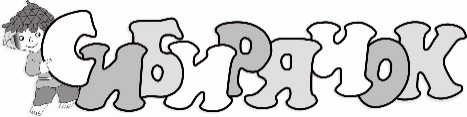 УТВЕРЖДАЮ Главный редактор журнала «Сибирячок»Тихонова Т.Н.___________________«__» _________ 2022 г.Положение о конкурсе детских комиксов«Таёжные кадрики» — 2023Общие положенияНастоящее Положение является официальным объявлением о проведении конкурса детских комиксов «Таёжные кадрики» (далее – Конкурс) и содержит условия, регламентирующие его проведение. Цели проведения конкурса:– популяризация детского литературно-художественного журнала «Сибирячок»; – вовлечение юных читателей в активную творческую деятельность. Задачи проведения конкурса:– раскрытие творческого потенциала детей;– определение и награждение победителей и призёров конкурса в номинациях; – публикация лучших работ в журнале, на официальном сайте журнала, в социальных сетях.Предметом конкурса являются авторские комиксы, созданные детьми в возрасте 5–12 лет.Организатор конкурса — ОГБУК редакция журнала «Сибирячок». Для проведения Конкурса формируется Оргкомитет и конкурсное жюри. По результатам Конкурса проводится награждение победителей и призёров..    Срок проведения Конкурса — с 1 февраля 2023 года по 5 мая 2023 года.Участники конкурса и условия приёма работК участию в Конкурсе допускаются читатели журнала «Сибирячок» в возрасте от 5 до 12 лет включительно, проживающие на территории Сибирского и Дальневосточного федеральных округов.Принимаются конкурсные работы как от отдельных участников, так и от коллективов в составе двух и более авторов.Каждый участник может подать до трёх конкурсных работ, в том числе в составе творческого коллектива. Конкурсные работы присылаются на электронный адрес редакции sibiryachok@sibiryachok.net в период до 25 апреля 2023 года включительно.Каждая конкурсная работа сопровождается справкой об авторах, содержащей фамилии, имена, точный возраст, домашний адрес, контакты (телефон, электронный адрес). Конкурсные работы не рецензируются и не возвращаются. Сертификаты об участии в Конкурсе не выдаются.Решение о публикации конкурсных работ принимает редакционный совет вне зависимости от занятых мест. Участие в конкурсе является согласием с настоящим Положением.Номинации конкурса и требования к содержаниюТема конкурса: «Удивительные и забавные приключения Сибирячка и его друзей». В сюжете конкурсной работы должен присутствовать хотя бы один из основных персонажей журнала: Сибирячок, Таёжка, леший Кеша, робот УРС, боцман Сарма, аптекарь Анти-Ох, Мудрая Ворона, браконьер Шито-Крыто.В конкурсе выделяются 4 номинации: – индивидуальная работа участника 5–9 лет, – индивидуальная работа участника 10–12 лет, – коллективная работа группы в составе 2 человек,– коллективная работа группы из 3 и более человек.Итоги подводятся для каждой номинации отдельно. Возраст участников определяется на 01.01.2023 г.Подведение итогов Конкурса проводится конкурсным жюри в период с 25.04 по 05.05.2023 г.По решению Оргкомитета и конкурсного жюри призовые места в отдельных номинациях могут не присуждаться в случае отсутствия работ достаточно высокого уровня.Список победителей и призёров Конкурса в номинациях публикуется на официальном сайте журнала и в социальных сетях.Критерии оценки конкурсных работОсновными критериями оценки конкурсных работ являются: – соответствие работ конкурсной теме;– оригинальность сюжета, яркость образов, нестандартность подачи материала.– грамотность текстов (соответствие нормам орфографии, пунктуации, грамматики).– умелое использование художественных приёмов.Состав Оргкомитета и конкурсного жюриОргкомитет по проведению Конкурса состоит из сотрудников редакции журнала.В состав конкурсного жюри входят:– Тихонова Татьяна Николаевна — главный редактор;– Фиалковская Дина Валерьевна — редактор литературного отдела;– Кобрина Наталия Романовна — художественный редактор;– Язева Марианна Арктуровна — редактор 1 категории;– Анохина Елена Сергеевна — член Союза писателей РФ.ОГБУК редакция журнала «Сибирячок»Адрес: 664033, г. Иркутск, ул. Лермонтова, д. 253, литера АТел./факс: (3952) 48-66-80www.sibiryachok.netПочтовый адрес: 664003, г. Иркутск, а/я 254 E-mail:  sibiryachok@sibiryachok.net